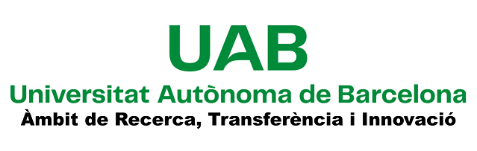 Budget(To enter the budget you must double click inside the blue box)* 21% of total income without VAT.